                           Муниципальное дошкольное образовательное                                учреждение «Чернавский  детский сад»                                      Муниципального образования - Милославский                             муниципальный район Рязанской области              Конспект занятия по ФЭМП                      «Геометрические фигуры, счет до 5»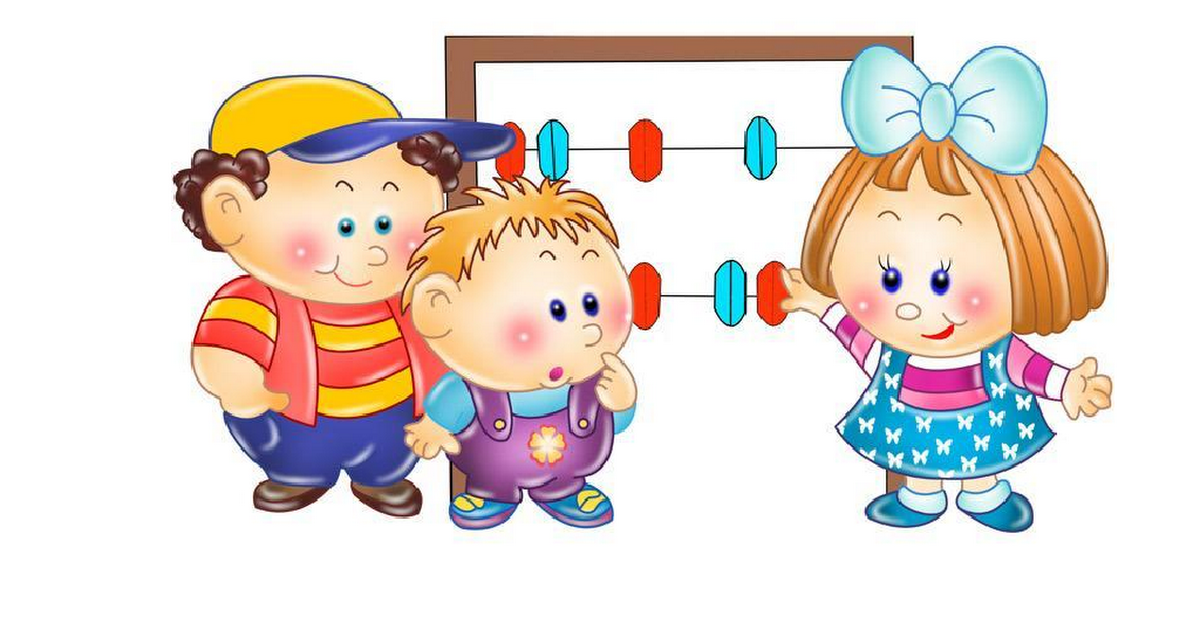                                                                           Подготовила: воспитатель                                                                                                                                                                                                  Еремина Ольга Ивановна                                                Чернава, 2019Интеграция образовательных областей: «Познавательное развитие» (формирование элементарных математических представлений, «Социально-коммуникативное развитие», «Физическое развитие».
Виды детской деятельности: игровая, коммуникативная, познавательно-исследовательская, двигательная, музыкальная. 
Цель: формирование элементарных математических представлений. 
Задачи: 
- продолжать учить считать в пределах 5, отвечать на вопрос «Сколько? 
- упражнять в различении геометрических фигур (квадрат, треугольник, прямоугольник, круг) ;
- развивать у детей свободное общение и все компоненты устной речи в различных видах детской деятельности;
- развивать двигательную активность детей, укреплять физическое и психическое здоровье детей; 
- формировать нравственную позицию детей по отношению к окружающему миру: доброту, взаимопомощь, отзывчивость, уважение и честность. 
Планируемые результаты: имеет элементарное представление о геометрических фигурах, о составе числа 5; удерживает в памяти при выполнении математических действий нужное условие и сосредоточенно действует в течение 15-20 минут; с интересом участвует в подвижных играх. 
Материалы и оборудование: теремок, клубок ниток, маски героев сказки, карточки с цифрами от 1 до 5, счетные палочки, 4 обруча разного цвета, карточки с геометрическими фигурами. 
Ход непосредственной образовательной деятельности. 
1. Организационный момент:
Воспитатель:
Круг широкий вижу я – там все мои друзья.
Мы сперва пойдем направо,А потом пойдем налево.В центре круга соберемсяИ на место все вернемся.
Улыбнёмся, подмигнемИ занятие начнем.
Воспитатель: Ребята мы с вами сегодня отправимся в сказочное путешествие. Хотите? (ответы детей) 
А у меня есть волшебный клубочек. За клубочком мы пойдем, прямо в сказку попадем. (подходят к теремку) 
Воспитатель: Ребята, вы любите сказки? (ответы детей).
Воспитатель: Давайте вспомним русскую народную сказку “Теремок”. 
2. Основная часть. 
Воспитатель: Стоит в поле теремок-теремок. Он не низок, не высок (обращаю внимание детей на домик). Бежит мимо Мышка-норушка (ребенок в маске мышки, увидела теремок, остановилась и спрашивает: 
«Мышка»:“Терем-теремок! Кто в тереме живет? ”.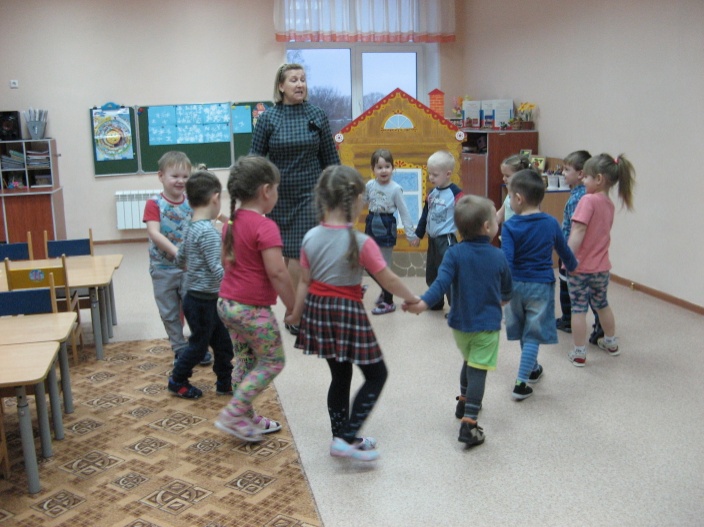 
Воспитатель: А волшебный голос из теремка отвечает:
“Теремок откроет свою дверь только тому, кто выполнит мое задание”.
Поможем Мышке-норушке? 
Задание1: Воспитатель вызывает 5 детей, раздает им в разнобой карточки с цифрами от 1 до 5.
Воспитатель: В математику играю, в цифры вас я превращаю. 
Встаньте цифры дружно в ряд: один, два, три, четыре, пять! 
- дети перестраиваются лицом к другим детям, воспитатель уточняет, кто какой цифрой стал,  а «мышка» отвечает кто стоит первым, третьим, пятым, четвертым. Воспитатель с остальными детьми контролирует ответы. 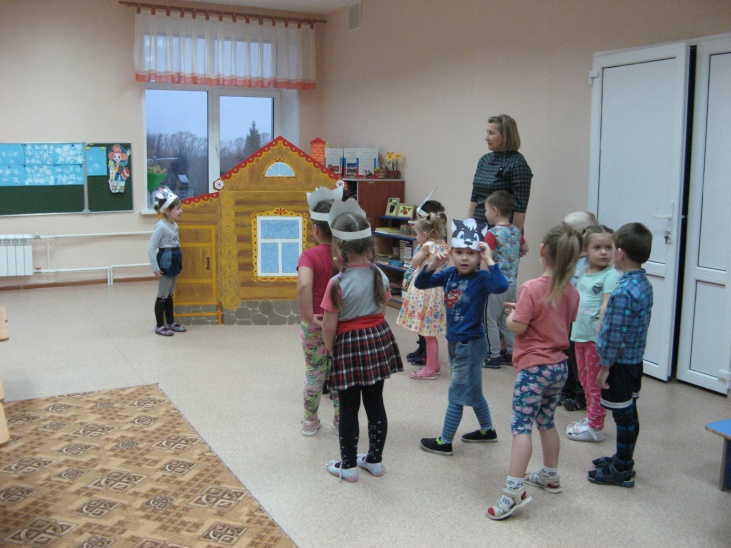 
Воспитатель: Молодцы, справились с заданием, поэтому двери волшебного теремка открыты для Мышки. Вошла Мышка в теремок и стала в нем жить. 
– Ребята, посмотрите, прискакала к теремку Лягушка – квакушка, остановилась и спрашивает:
Ребенок в маске лягушки: “Терем теремок! Кто в тереме живет? ” 
Воспитатель: А волшебный голос из теремка отвечает: 
Теремок откроет свою дверь только тому, кто выполнит мое задание”. 
Воспитатель: Поможем Лягушке-квакушке? 
Задание 2 Игра «Найди свой домик»
Воспитатель: Жили-были в своих домиках геометрические фигуры. Как они называются? Круг, квадрат, треугольник и прямоугольник (показывает и раскладывает в обручи карточки с геометрическими фигурами). Затем раздает всем детям по одной геометрической фигуре. 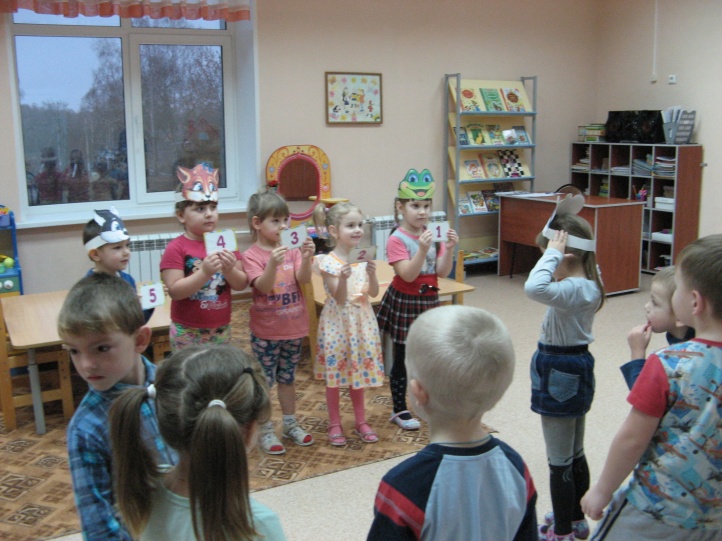 
Воспитатель:
В математику играю, 
Вас в фигуры превращаю! 
Раз, два, три, в домики беги! (дети-фигуры забегают в свой обруч). 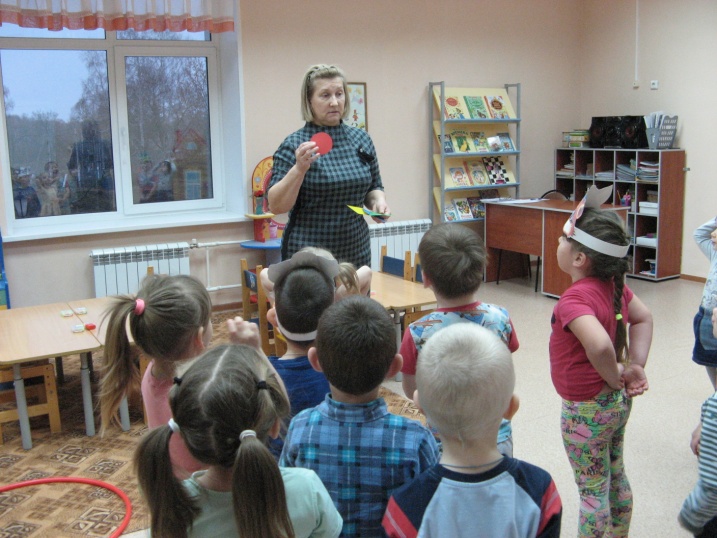 
Воспитатель: Молодцы, ребята, справились и с этим заданием, поэтому двери волшебного теремка открыты для Лягушки. Вошла Лягушка в теремок и стали они жить вдвоем. 
Воспитатель: Ребята, а кто это еще прибежал к нашему теремку? 
(Ответы детей: Зайчик-побегайчик) 
Прибежал к терему Зайчик-побегайчик остановился и спрашивает: Ребенок зайчик:“Терем теремок! Кто в тереме живет? ” 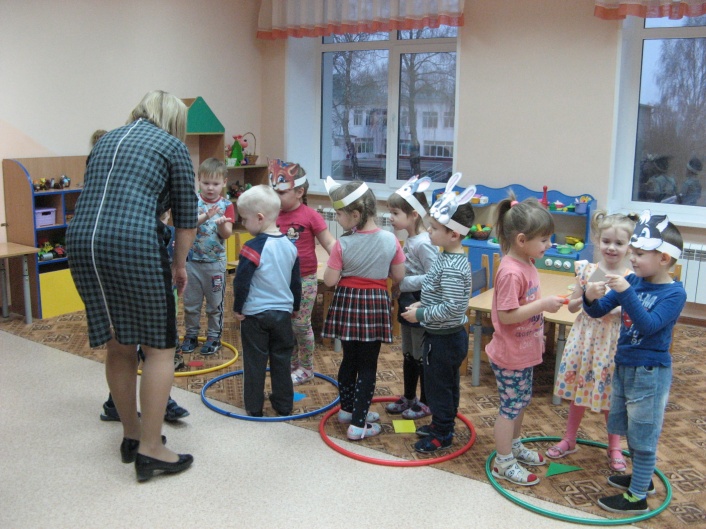 
Воспитатель:А волшебный голос из теремка отвечает:
“Теремок откроет свою дверь только тому, кто выполнит мое задание”.
Поможем Зайчику-побегайчику? (Дети садятся за столы) 
Задание3. Перед каждым ребенком набор счетных палочек. 
Воспитатель: «Нужно выложить из них геометрические фигуры: треугольник, квадрат, (усложнение) прямоугольник».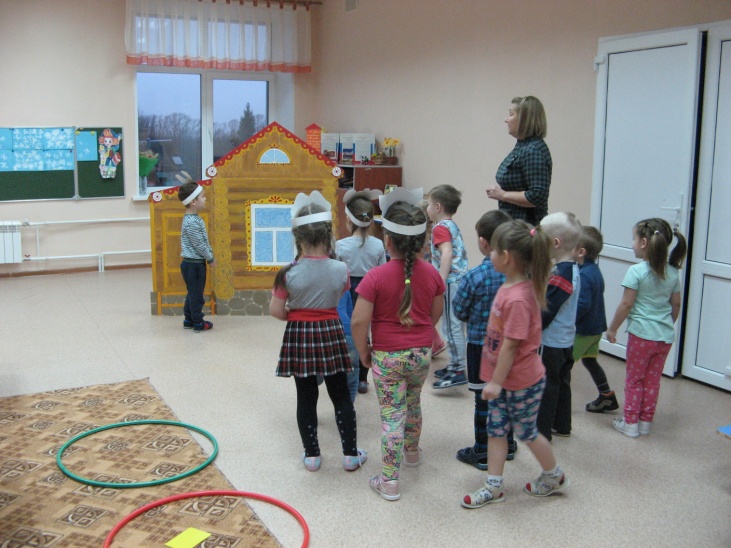 
Воспитатель: Молодцы, ребята, все вы правильно сделали поэтому двери волшебного теремка открыты и для Зайчика-побегайчика. Вошел Зайчик -побегайчик в теремок и стали они жить втроем. Посмотрите, прибежала к теремку Лисичка-сестричка, остановилась и спрашивает: Ребенок в маске лисички:“Терем теремок! Кто в тереме живет? ”
Воспитатель: А волшебный голос из теремка отвечает: 
“Теремок откроет свою дверь только тому, кто выполнит мое задание”: Поможем Лисичке-сестричке (ответы детей) 
Задание 4. Воспитатель: Пришла пора немного отдохнуть… Повторяйте за мной. (физкультминутка) 
Раз – подняться, потянуться, 
Два –друг к другу повернуться
Три – в ладоши 3 хлопка, 
На четыре –руки шире, 
Пять –потопали немножко
И присели осторожно. 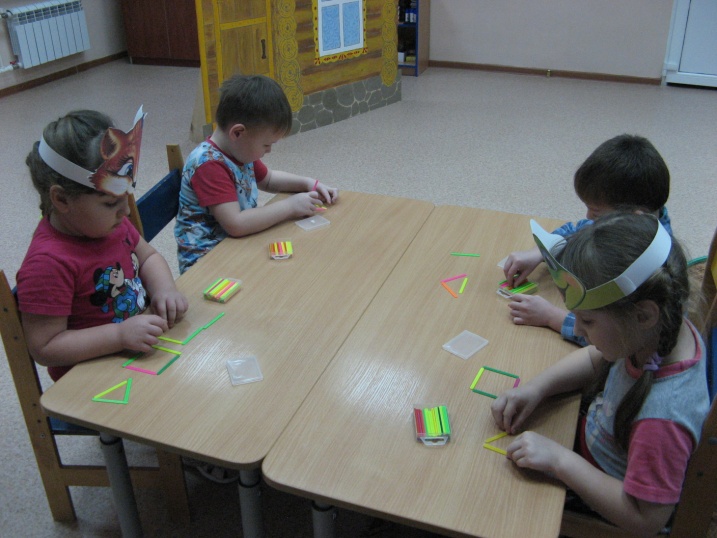 
Воспитатель: Ребята, а кто это еще прибежал к нашему теремку? 
Ответы детей: Волчок - серый бочок
Прибежал к терему Волчок - серый бочок остановился и спрашивает: Ребенок в маске волка:“Терем теремок! Кто в тереме живет? ” 
Воспитатель:А волшебный голос из теремка отвечает:
Воспитатель: “Теремок откроет свою дверь только тому, кто выполнит мое задание”. 
Задание 5. «Подумай и ответь»
Воспитатель предлагает детям подумать и сказать, чего у всех и у каждого из них по два (два уха, глаза, две руки, ноги, два колена, две ладони и т. д.) Затем спрашивает, чего только по одному (один нос, рот, живот) Дети называют предметы, которых по пять (пять пальцев, пять пуговиц и т. д.) 
Воспитатель: Дверь теремка и открылась для Волка. Стали звери дружно жить да поживать. 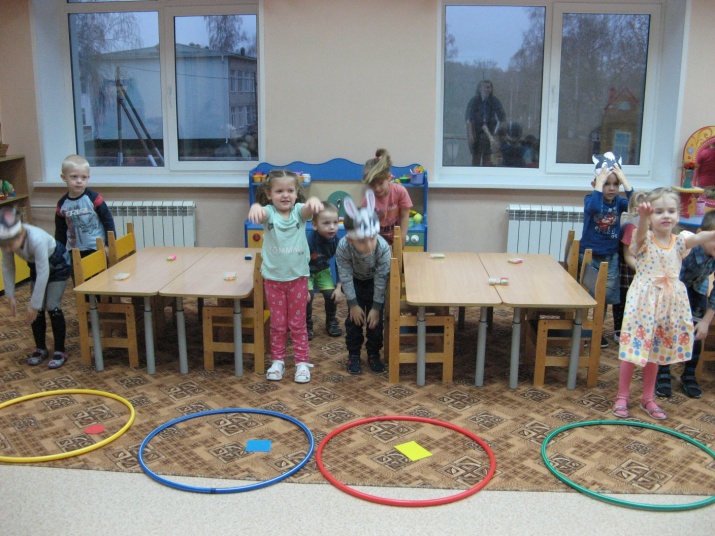 
3. Заключительная часть. 
Воспитатель: Вот и закончилось наше путешествие, пора возвращаться домой, становитесь все за мной: «За клубочком мы пойдем, прямо в группу попадем»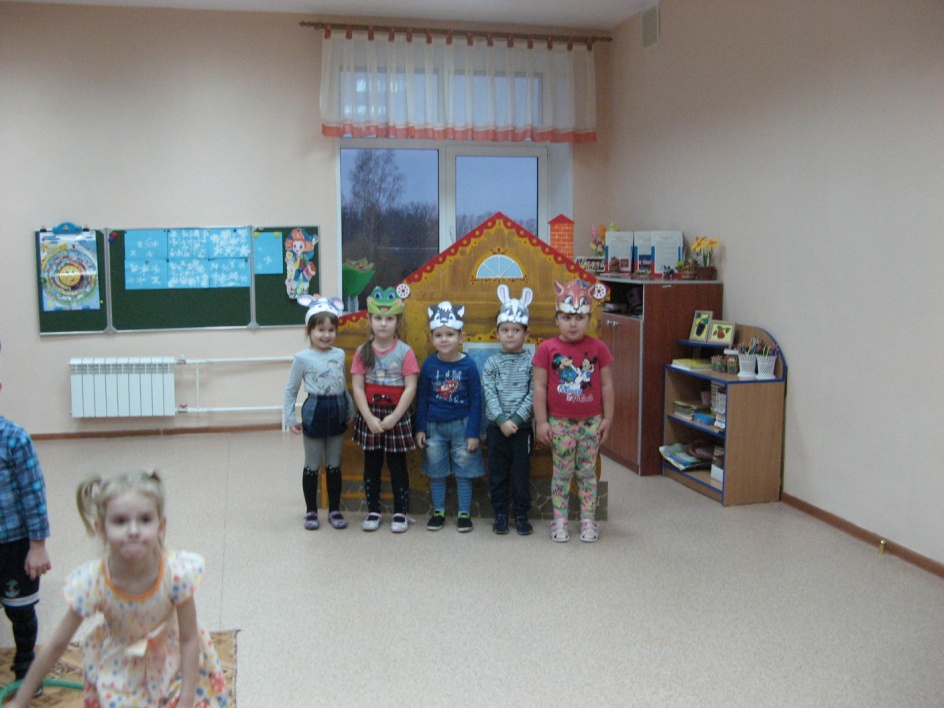 
- Ребята вам понравилось наше путешествие? 
- А каким животным вы помогли? 
- Какое задание вам особенно понравилось? 
(ответы детей) 


















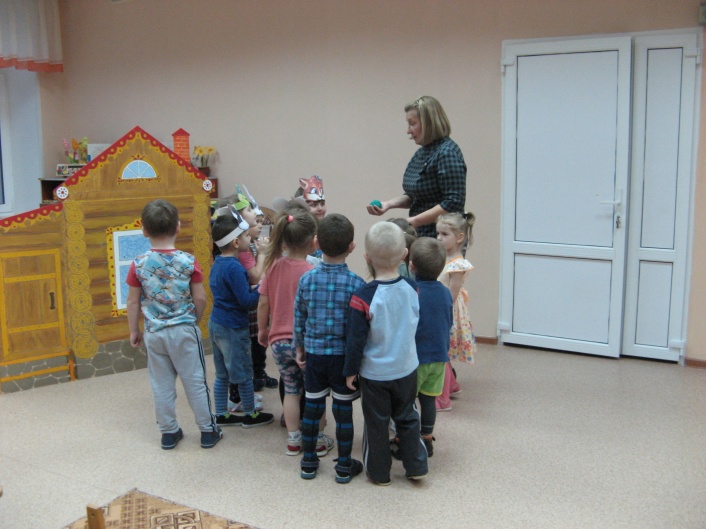 